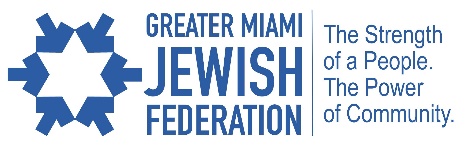 Women’s Impact Initiative – 2019-2020 Grant ApplicationThe Women’s Impact Initiative provides grants from the Greater Miami Jewish Federation/UJA Annual Campaign to non-profit organizations that inspire and empower Jewish women and girls in Miami, as well as improve our local community through programs that achieve social, economic, religious and political equality. Impact initiative– GRANT coveR SHEETPlease note: Click into each individual field to enter a response. Once completed, please submit via email to wiigrants@gmjf.org by Monday, September 16 at 4:00 PM.Organization/Program InformationOrganization Name			Federal Tax ID Number			Mailing Address			Phone/Fax Numbers			Executive Director/CEO			Program Name				Grant Contact Name and Title		Organization Website			Year Organization Founded		Total Organization Budget		Total Program Budget			Amount Requested			Number of Jewish women/girls to be served by program	Organization Mission (in one sentence)Program Summary (in one sentence)Certification and Acceptance: I certify this request has been authorized by the governing body. I certify this organization does not discriminate on the basis of sex, age, race, color, sexual orientation, nationality, or disability. I certify the statements herein are true and complete to the best of my knowledge, and accept the obligation to comply with the terms and conditions if a grant is awarded as the result of this application.  By signing below, I acknowledge agreement with the above Certification and Acceptance.2019-2020 women’s impact initiative Grant application - NarrativePlease quantify your responses where possible.Organizational Summary: Briefly describe your organization and its goals.Program Description: Describe the program and activities, as well as how the new or expanded program you propose addresses the root causes identified in the statement of need. How will the overall status of Jewish women and/or girls be improved by this program?Statement of Need: What is the community need for your program and how was it determined? Describe how your program relates to the priorities of the Women’s Impact Initiative mission. Include data to support your identified problem or issue.Goals and Objectives: What are the goals and specific, measurable objectives for the program? Please make sure that your objectives are reasonable and achievable within the funding period. How do your goals and objectives align with your organization’s mission?Target Population: What is your program’s target population and projected number to be served; how does your organization involve them in its organization/program planning process?Staffing and Collaboration: Please summarize the qualifications of the key individuals involved in carrying out the plans outlined in this request. What are the other organizations providing similar services and how does your agency work with or partner with them?Implementation Plan: Please describes the steps you would take to implement the project with a specific timeline for each of the major steps. Evaluation: Please explain how you will measure the program’s success/impact? Include anticipated outputs, outcomes, and indicators of success. How will results be used for program planning?2019-2020 Women’s Impact Initiative - Financial information1. Funding Status and Plans: What is the total program budget? How much are you requesting from Federation? What other funding sources have you secured or are you seeking; please indicate the status of these requests? (Please note: Federation will not fund more than 75 percent of a program).Total Program Budget2. Contingency: If you do not receive the full amount of funding requested from Federation or others, how will this impact the achievement of your goals? 3. Sustainability: Please address the sustainability of your program beyond the timeline of this funding and provide long-term strategies for funding. 4. Recognition: How will the organization recognize Federation’s support?Once completed, please submit via email to Wiigrants@gmjf.org by September 16 at 4:00 PM.Print NameSignatureDateTime Period Represented:toExpensesAmountRevenuesAmountSalaries/BenefitsOrganizational contributionTrainingIn-kindConsultants/Professional FeesFederation RequestSpeakersEarned Income (Fees)Travel/LodgingIndividualsSupplies/MaterialsFoundations (list separately)Printing/PublicationsGovernmentFood/BeverageOther Funding: (specify)Other Funding: (specify)Postage/ShippingEquipmentMarketing/AdvertisingEvaluationOther: (specify)Other: (specify)TOTAL EXPENSESTOTAL REVENUE